Plástica 3° BTM y ATTProfesora: Maria Lucia Ibañez¡Hola chicos! ¿Cómo están?Esta semana nos vamos a encontrar a través de zoom para realizar unas divertidísimas máscaras ¡los espero! Les propongo  realizar la actividad junto conmigo y sus compañeros durante el encuentro virtual, deberán tener los materiales preparados, allí les explicaré con detalle la propuesta a realizar.En el caso de no poder asistir al encuentro zoom, mandame un mail a plasticaspx@gmail.com y te envío la propuesta de la actividad para poder realizarla en casa. Materiales que necesitamos:❖ Plato descartable de plástico blando o cualquier cartón para la base de lamáscara (en lo posible ya recortado con la forma deseada y los agujeros a laaltura de los ojos)❖ Palillo o sorbete rígido.❖ Lápices, crayones y/o marcadores.❖ Tijera.❖ Plasticola.❖ Materiales para decorar (papeles, lentejuelas, plumas, stickers, brillos, etc…)Recomendaciones a tener en cuenta:● Busquen y preparen los materiales antes de la clase.● 10 minutos antes de que empiece la clase busquen un lugar cómodo dondepuedan desplegar los materiales y trabajar tranquilos.● Lleguen puntuales al encuentro, así aprovechamos el tiempo al máximo.Les dejo unas imágenes de referencia...miren que geniales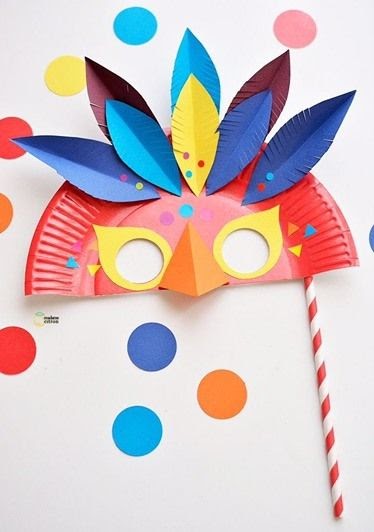 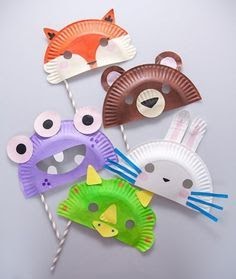 Les deseo un hermoso receso de invierno, descansen y disfruten¡Les mando muchos besos! ¡Los quiero mucho!Profe Lucía  